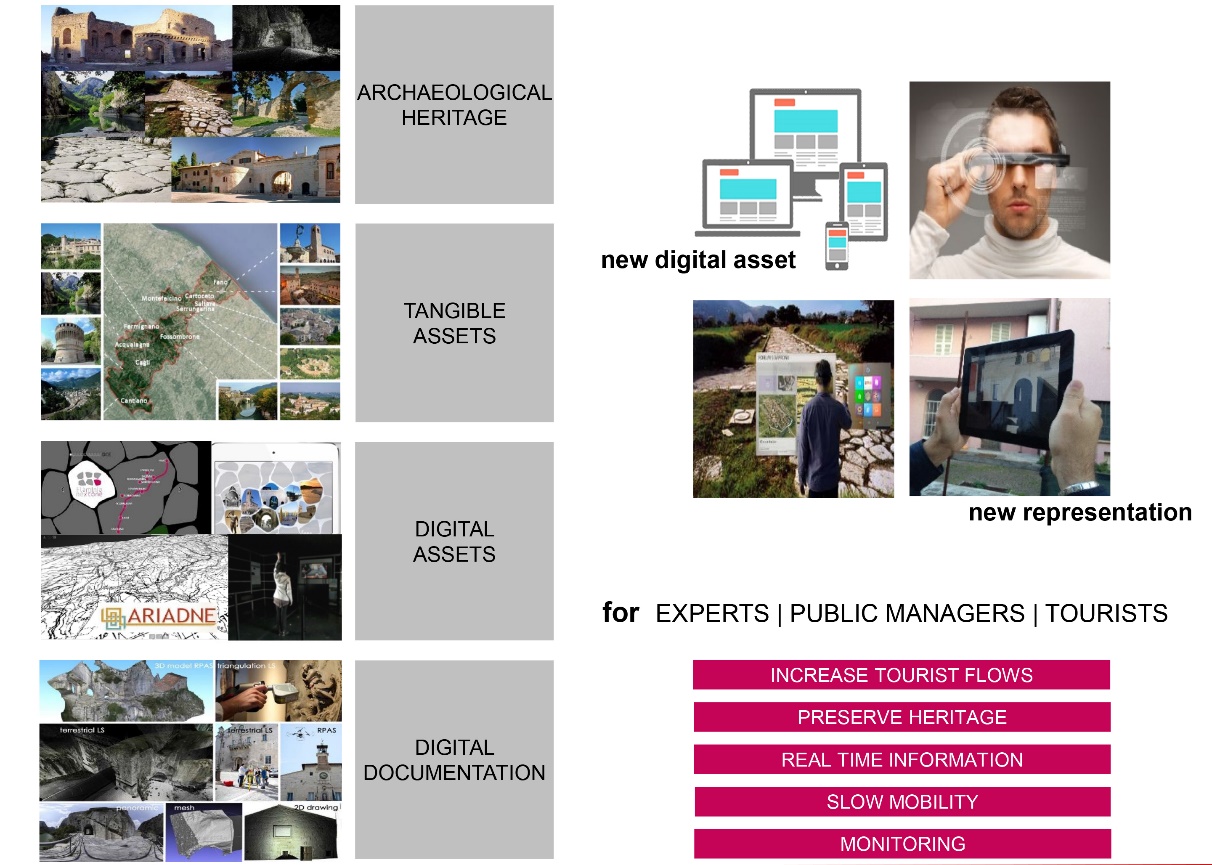 Fig. 1. The Flaminia Nextone DCE project: graphical abstract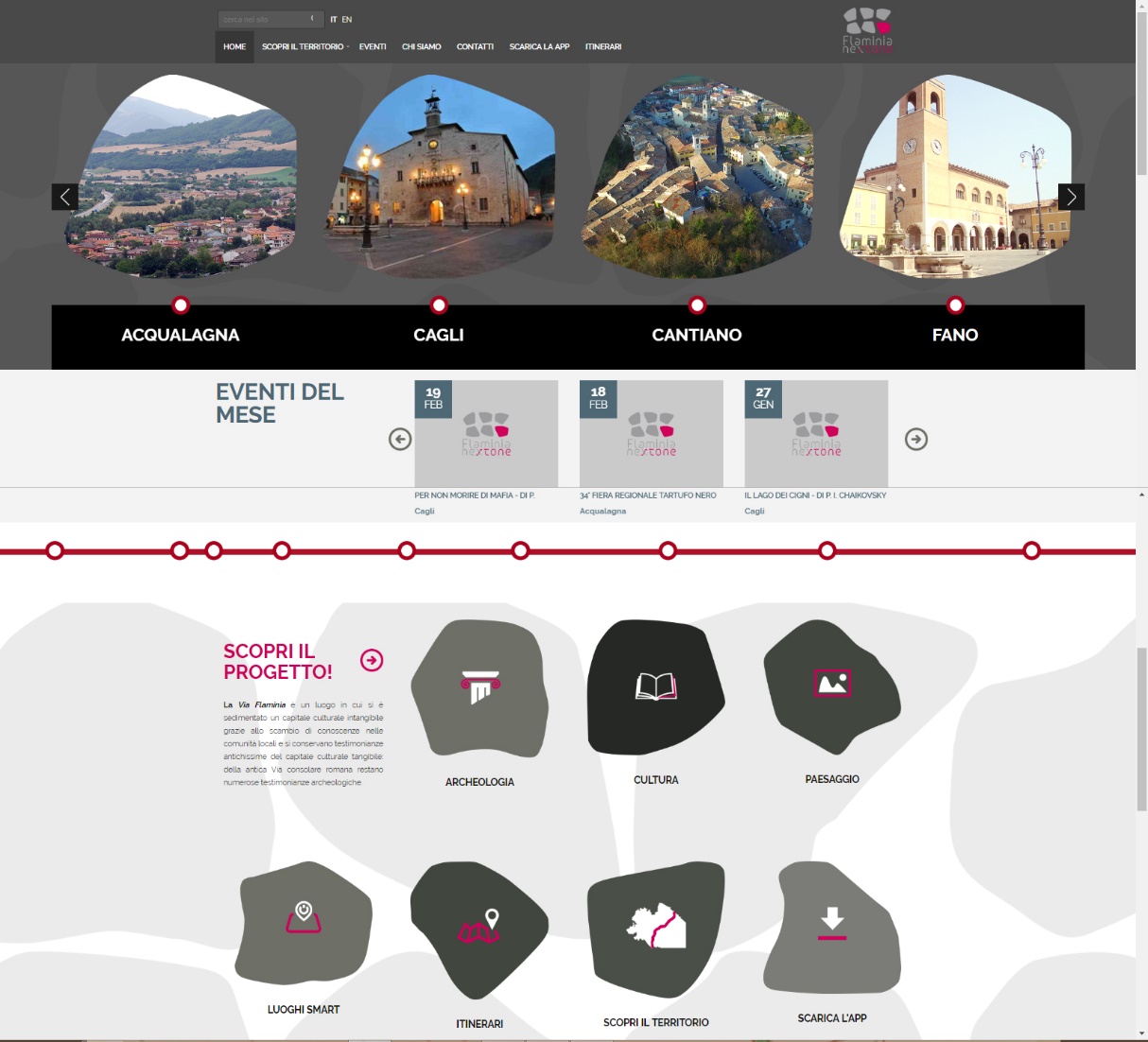 Fig. 2. The Home page of the web site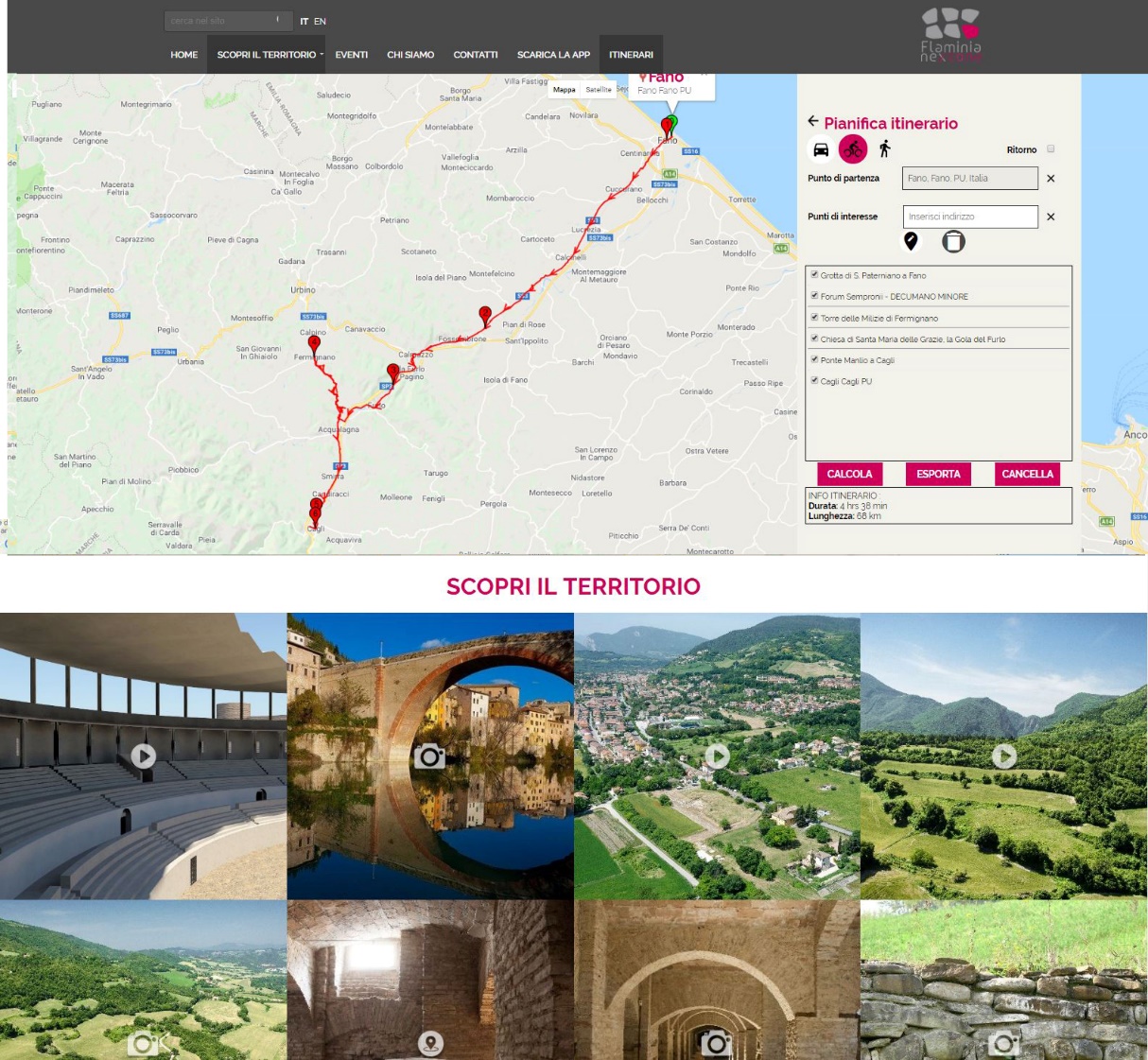 Fig. 3. Two section of the web site: on top, “itineraries”; below, “destinations”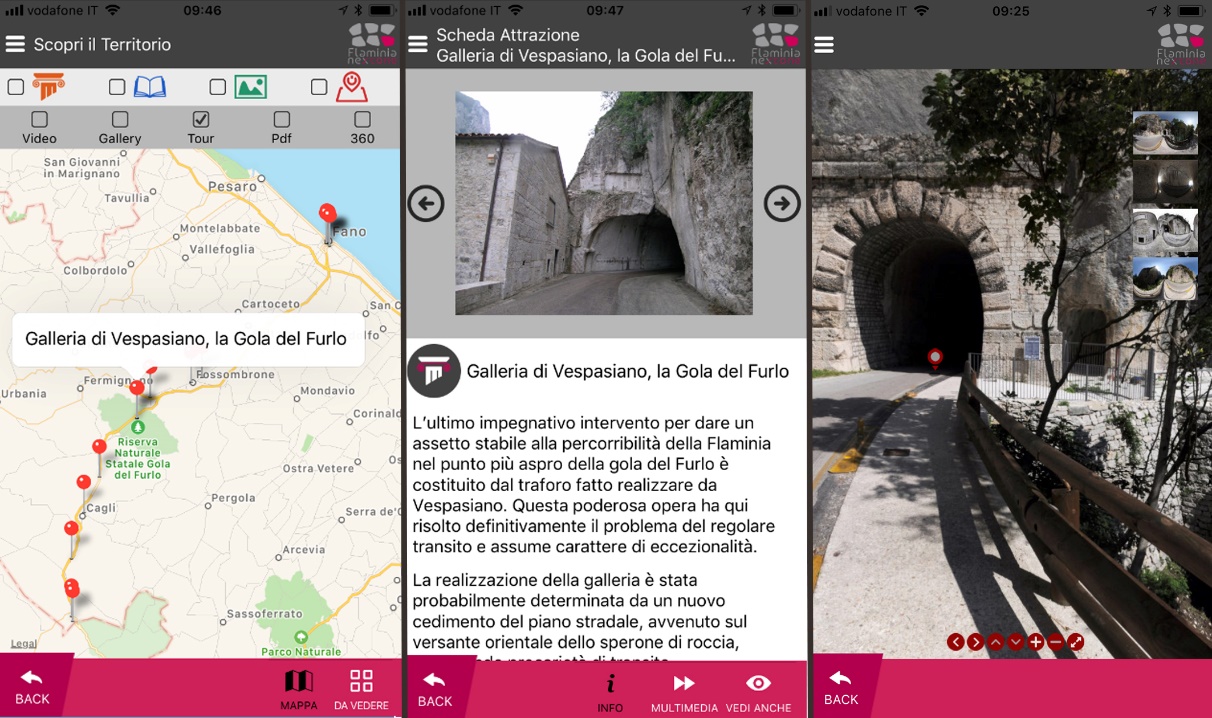 Fig. 4.The app Flaminia Nextone: a POI with linked multimedia; on the right, a full dome view. 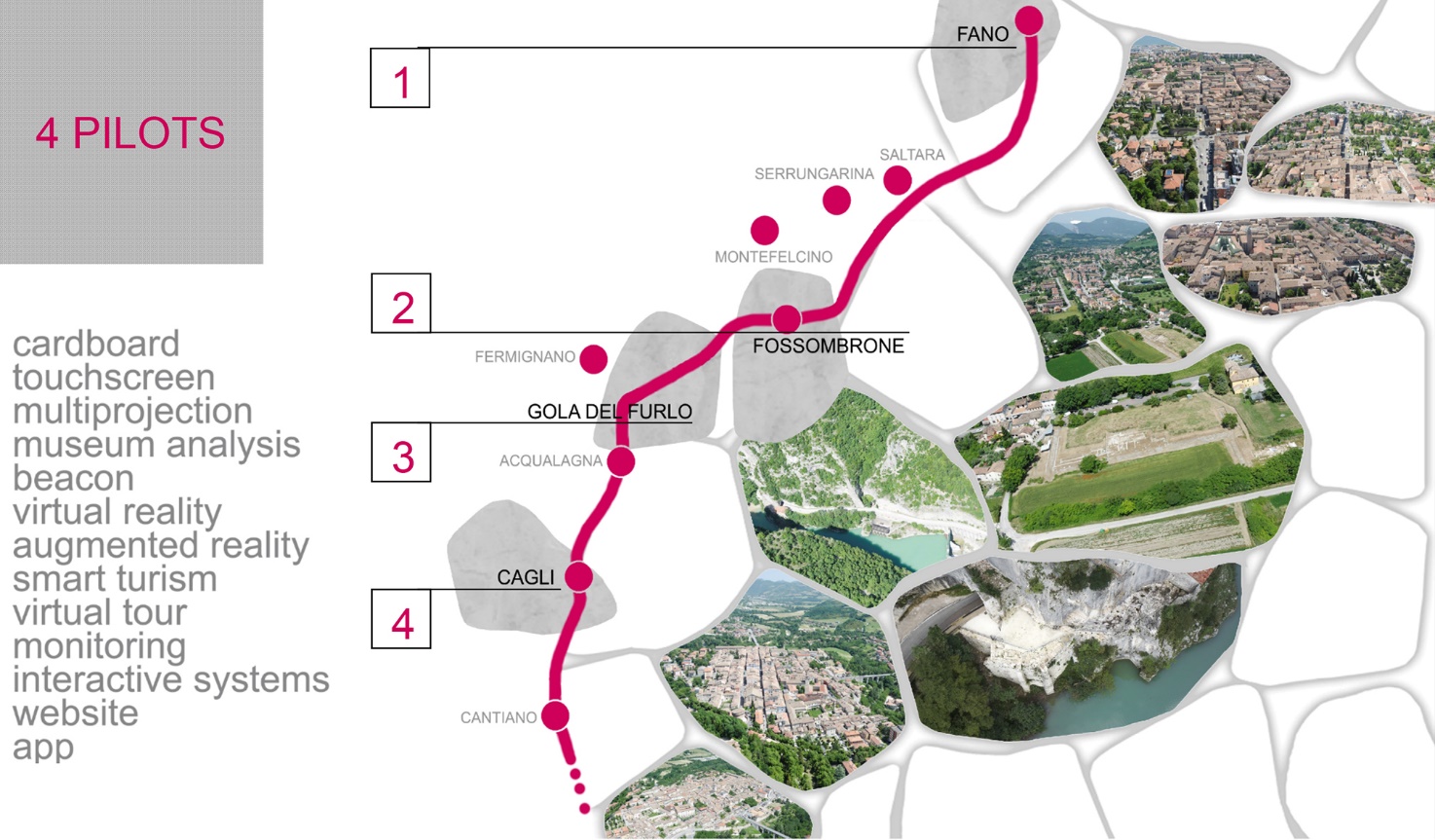 Fig. 5. Keywords and localization of the 4 pilots.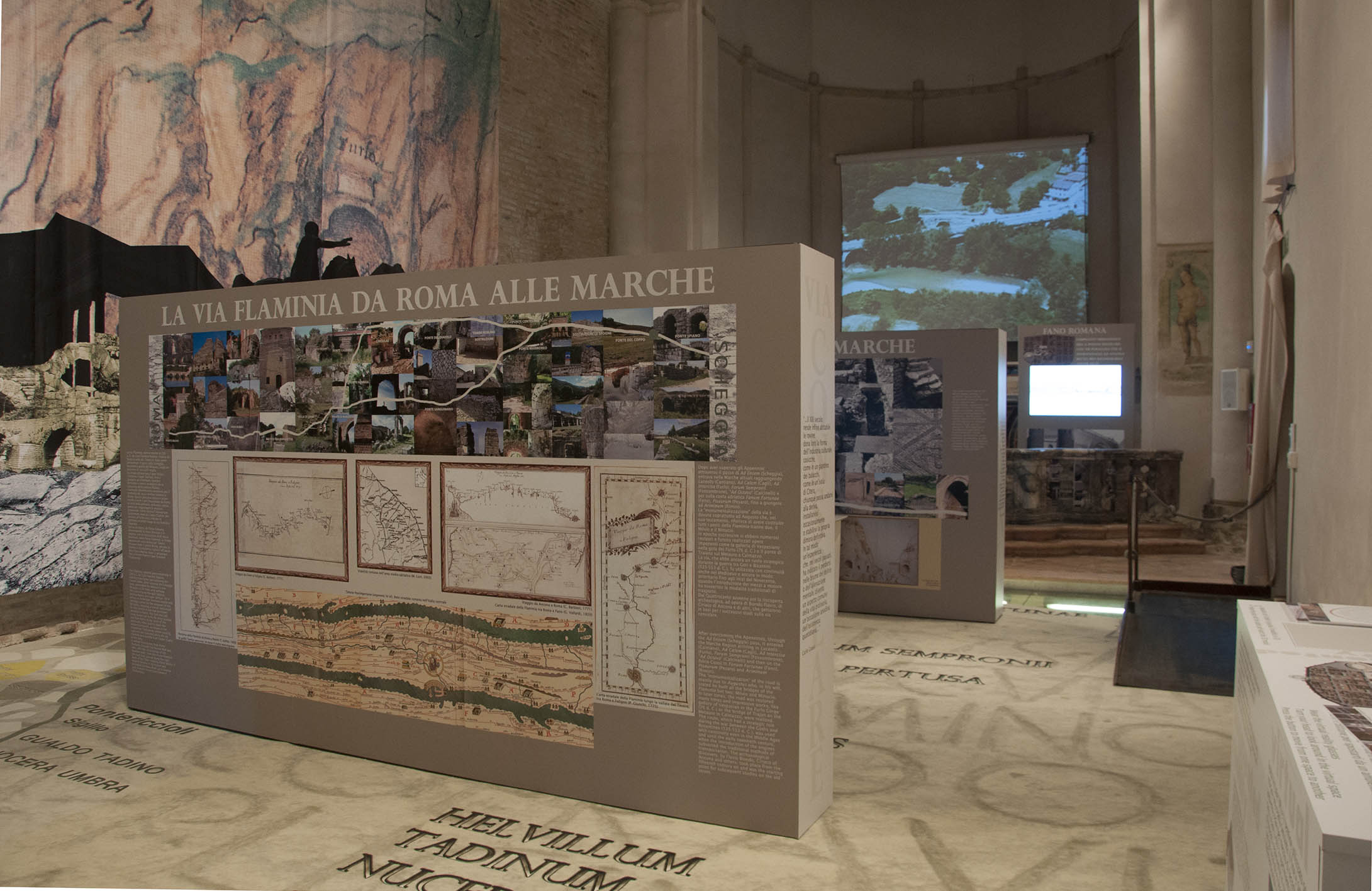 Fig. 6. A picture of the Museum of Via Flaminia at Fano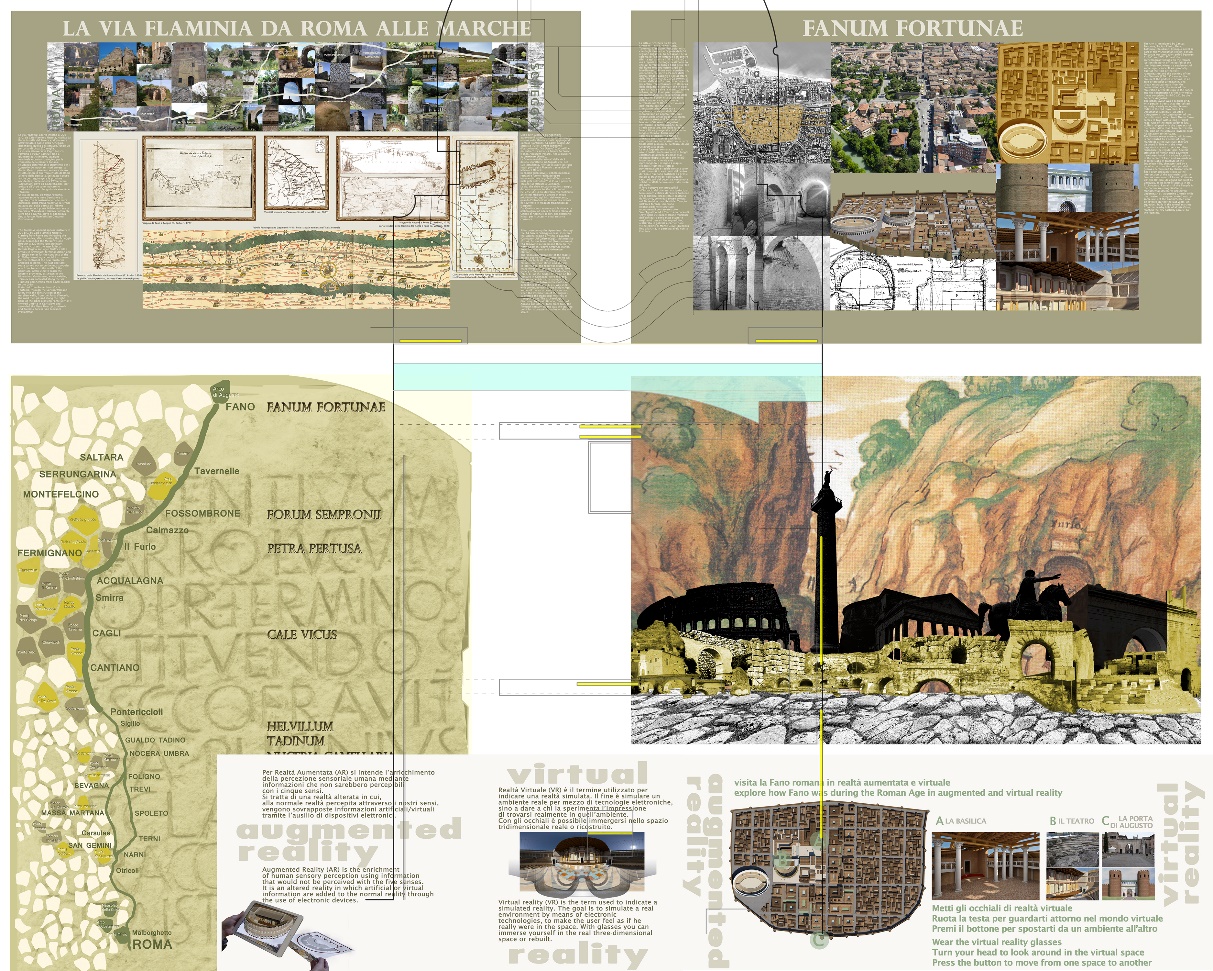 Fig. 7. Main contents of the Musem 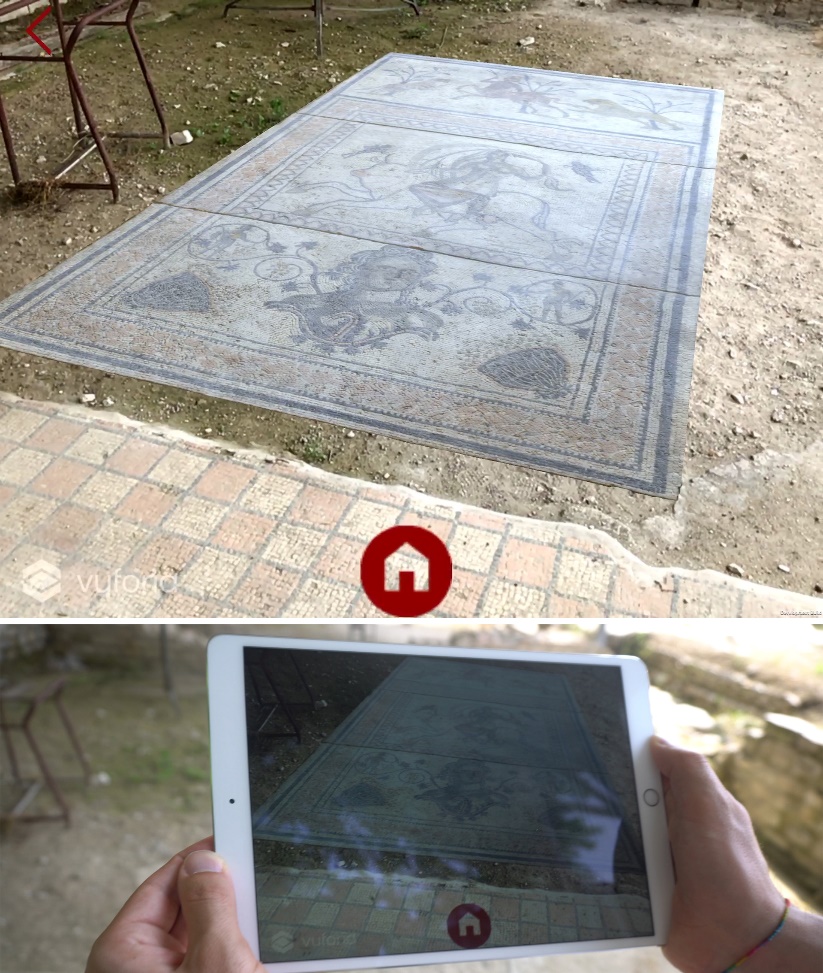 Fig. 8. The Forum Sempronii AR App: on top, screenshot of the App during the superimposition of the mosaic; below, a picture of user in the Domus of Europa using the AppFig. 9. The analitycs about access to web platform Nextone: a) device category, b) medium, c) browser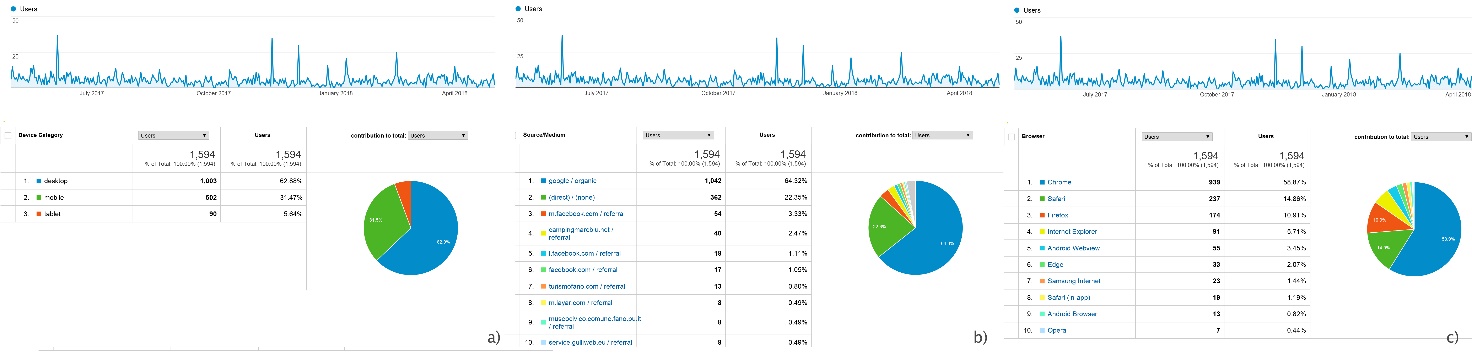 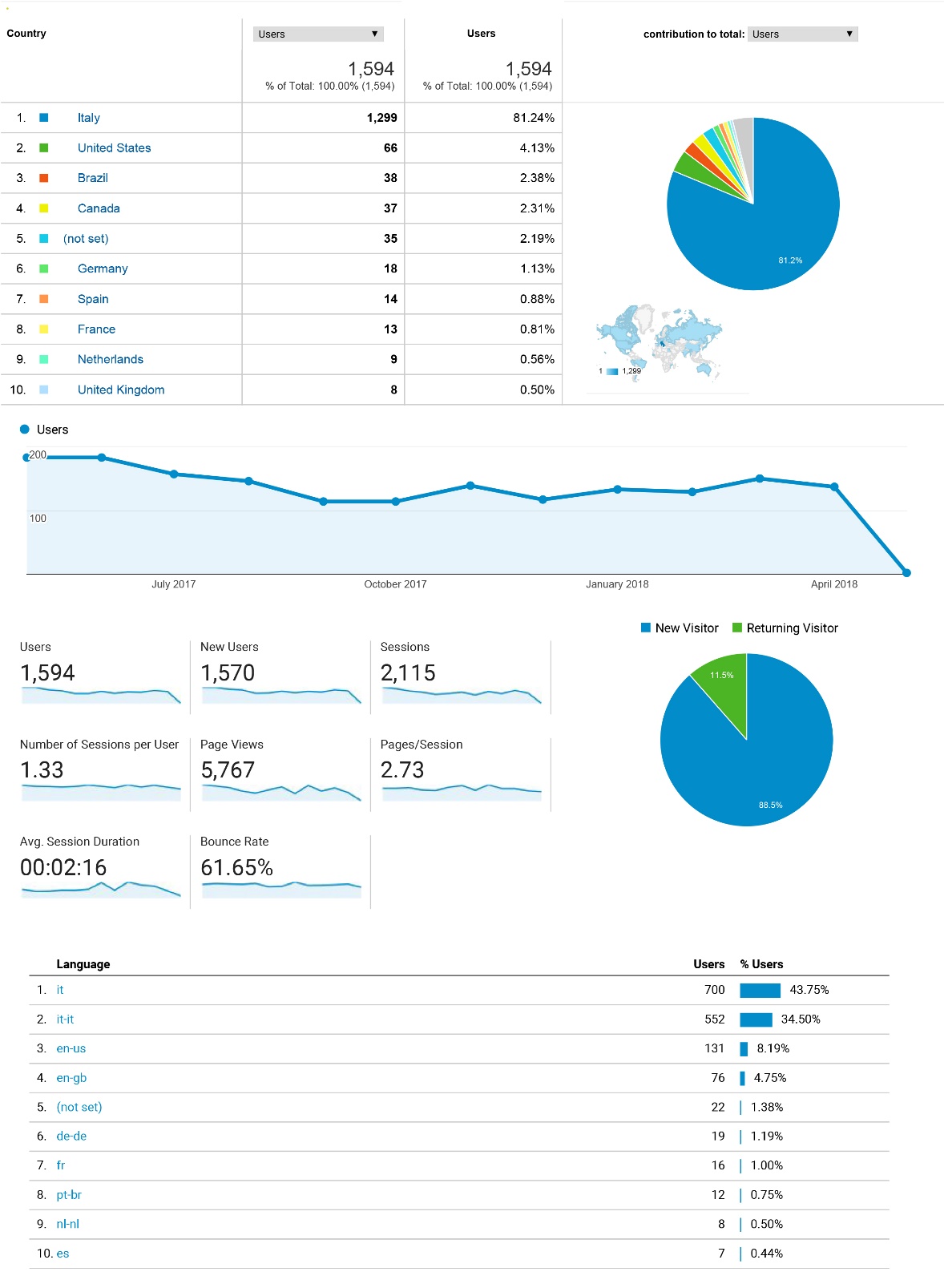 Fig. 10. The analitycs about access to web platform Nextone: on top, country; below, language.